Сумська міська радаVІІ СКЛИКАННЯ LIII СЕСІЯРІШЕННЯвід  30 січня 2019 року № 4443-МРм. СумиРозглянувши звернення громадянина, надані документи, відповідно до протоколу засідання постійної комісії з питань архітектури, містобудування, регулювання земельних відносин, природокористування та екології Сумської міської ради від 10.01.2019 № 139, статей 12, 81, 118, 121, 122, частини 6 статті 186 Земельного кодексу України, статті 50 Закону України «Про землеустрій», керуючись пунктом 34 частини першої статті 26 Закону України «Про місцеве самоврядування в Україні», Сумська міська рада  ВИРІШИЛА:Затвердити проект землеустрою щодо відведення земельної ділянки та надати у власність земельну ділянку Назарову Олексію Миколайовичу  за адресою: м. Суми, вулиця 1-ша Замостянська, біля буд. 5-Ж, площею 0,1000 га, кадастровий номер 5910136300:06:019:0114 (протокол засідання Ради учасників антитерористичної операції та членів сімей загиблих учасників антитерористичної операції при міському голові від 05.06.2018 № 57). Категорія та цільове призначення земельної ділянки: землі житлової та громадської забудови Сумської міської ради для будівництва і обслуговування житлового будинку, господарських будівель і споруд (присадибна ділянка).Секретар Сумської міської ради                                                          А.В. БарановВиконавець: Михайлик Т.О.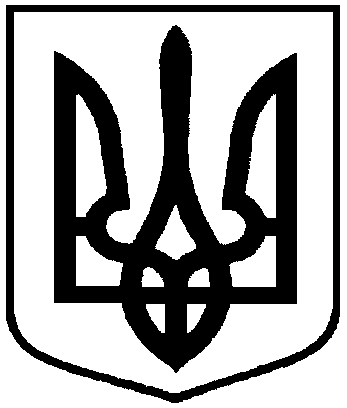 Про надання у власність земельної ділянки учаснику АТО Назарову Олексію Миколайовичу за адресою: м. Суми, вулиця 1-ша Замостянська, біля буд. 5-Ж